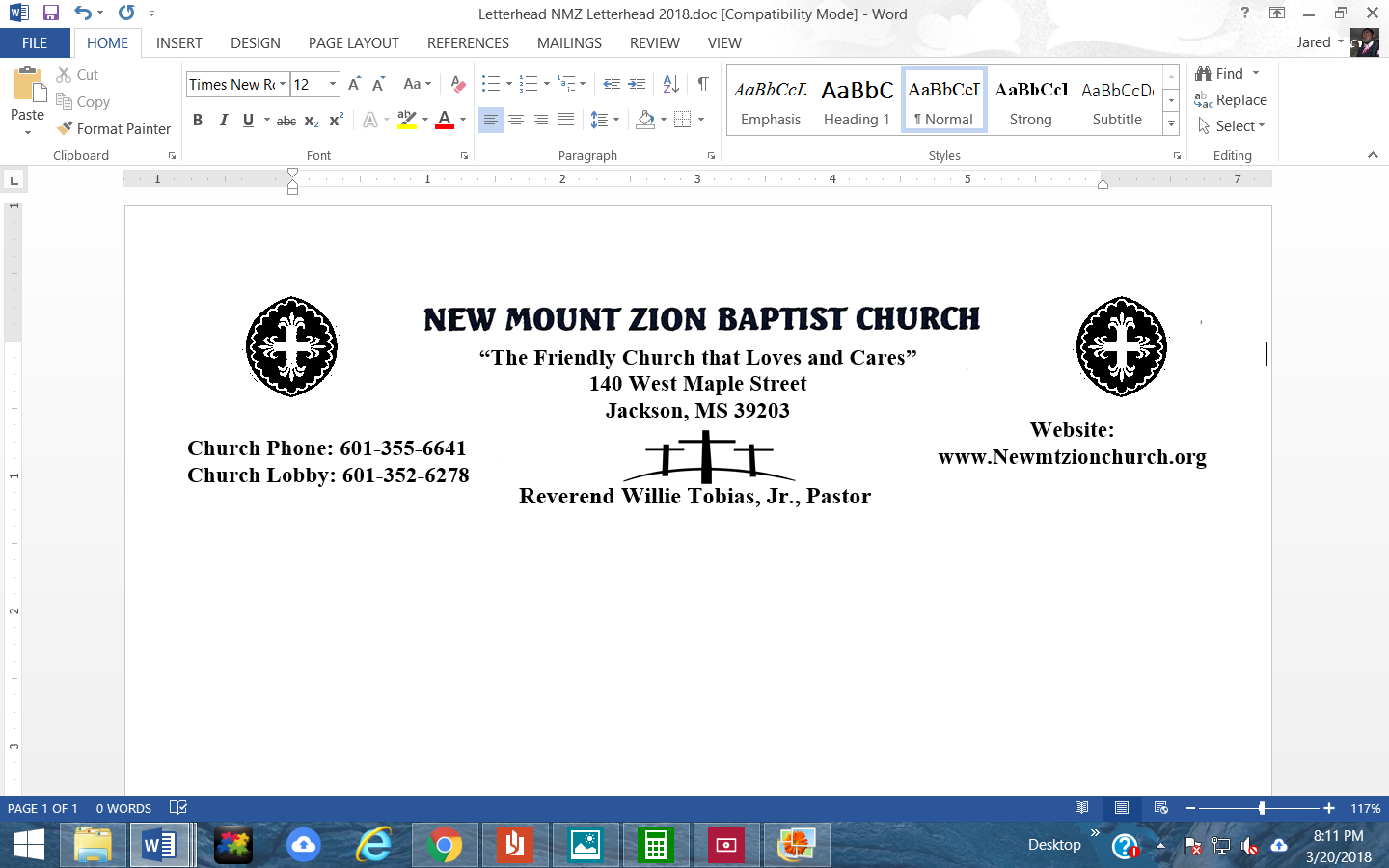 “Understanding the Fruit of the Spirit”
#4th FruitBible Class: July 6, 2020Point to Ponder: In some contexts, the word “patience” takes on the more general meaning of waiting long and expectantly for something. The farmer waits patiently for the crop to come (Jas 5:7b). Abraham waited patiently for God’s promise to give him the land of Canaan to be fulfilled and died without seeing what was promised, although still believing (Heb 6:15; 11:39). Finally, all Christians are commanded to be longsuffering until the coming of the Lord (Jas 5:7a).

Of the four fruits of the spirit we’ve gone through so far, is there one in particular that you struggle with more than the others?In James 5:7–8, what is the parallel between the farmer waiting for the harvest and us waiting for the coming of the Lord?What are the similarities and differences between patience and perseverance? Why are the two often mentioned together?From your past experiences, when someone wrongs you, how do you react?Practically, how do you show love to a difficult person or someone who has wronged you?It’s not uncommon to occasionally lose your patience. What are some situations that trigger us (is it our work, traffic, children, etc.)? What can you do to prepare ahead of time to respond in a more Christ-like way?